Úkoly pro distanční vzdělávání na dny 1. - 5. 3. 2021Hádanka: Hrajeme si spolu rádi, všichni jsme tu kamarádi,Chodí sem rád kluk i holka.Copak to je? Přece...........Podařilo se ti uhodnout hádanku? - Je to naše školka.1. Nakresli značku, kterou máš ve školce.2. Pod obrázek napiš své jméno (rodiče ti můžou předepsat vzor hůlkovým písmem)3. Spolu s rodiči zjistěte více informací o své značce a povídejte si zajímavosti.(např. Kytička- jak vypadá, jaké máme druhy kytiček, kde je můžeme vidět? apod.)Dobrovolný úkol: nakresli, jak vypadá naše školka.4. Nauč se básničku: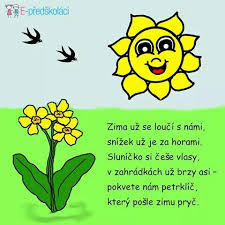 5. Zazpívej si písničku: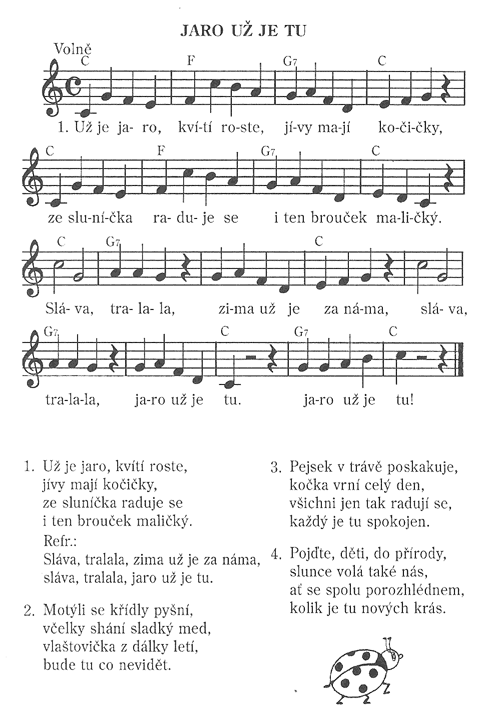 6. Pracovní listy: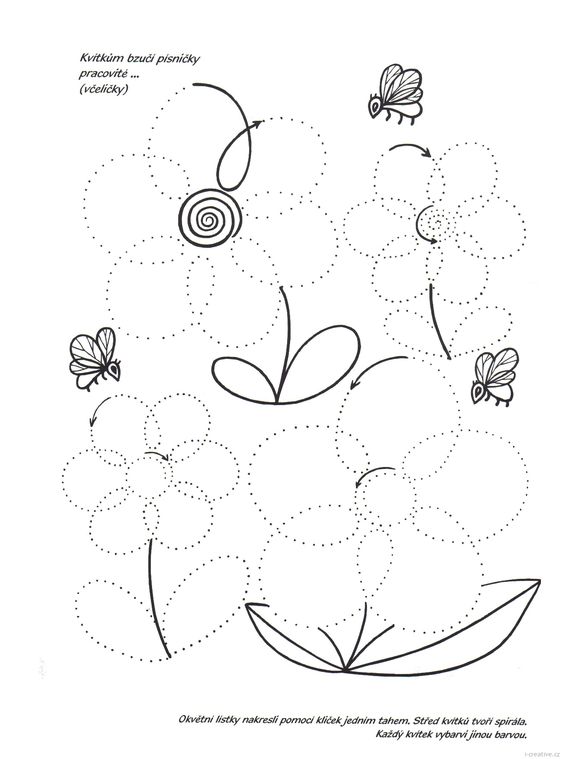 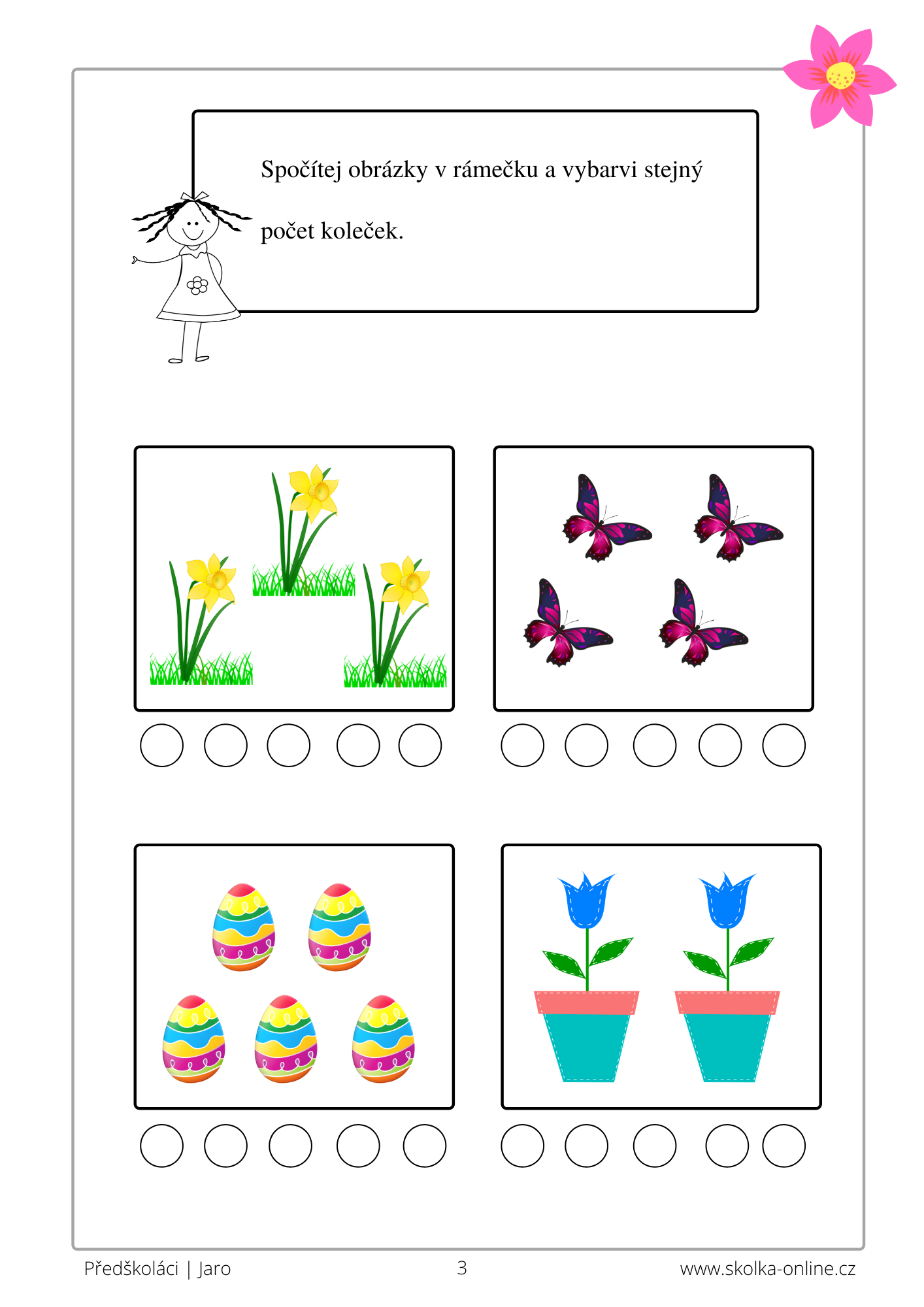 